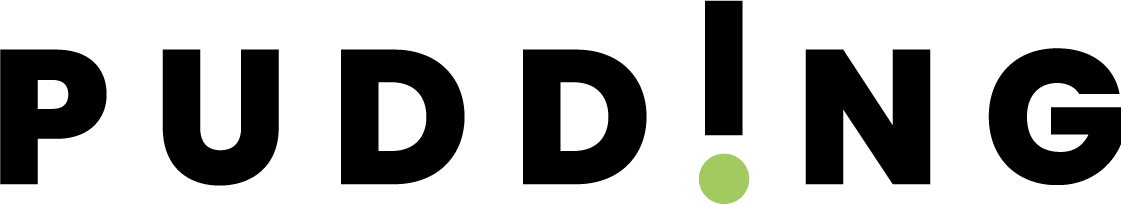 Facilitator Session Feedback formThanks for facilitating with Pudding today. Your reflections will be shared with the host organisation in order for them to better understand their impact.Below is a suggested structure for your thoughts. You’re welcome to use an alternative structure or headers to organise your thoughts. You may find it useful to refer back to the session objectives in your briefing note.Your name:No of people in your group (Please indicate if this number changed while you were facilitating):What was the general atmosphere of your group?  (Were they enthusiastic, shy, did they engage with eachother?)What were the key reflections from your group? What were the most striking moments from the conversation?What were their reflections on the event?What did attendees want to hold onto?What did they say about the performance?What did they say about their experience today?What did they say about the organisation?Any other text or notes (feel free to type up any other notes/ quotes not otherwise included).Thank you – please hand this to Georgia or email it to info@pudding.org.uk.